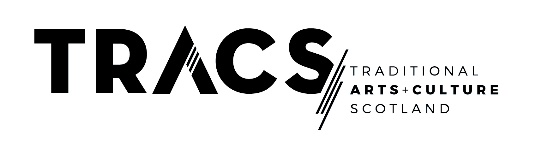 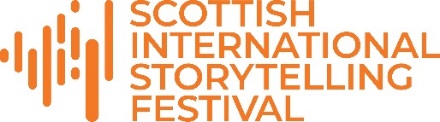 Scottish International Storytelling Festival 2022 (14 - 31 October)Open Call for Creative Proposals“Interpreting Scotland”Application Form4. BudgetPlease provide a list of the estimated costs associated with your proposal, and their justification. If the proposal is successful, SISF will work with you to establish an accurate and viable agreed budget.5. How to ApplyThe deadline is 5pm (BST) on Monday 23 May 2022.Please fully complete this form and email it to storytellingfestival@tracscotland.org, titling the document as ‘SISF 2022 - Creative Proposal - *Your Name*’. Please also put the same title in the subject line of the email.If you have any questions about this application or you need access support, please contactstorytellingfestival@tracscotland.org. We will provide BSL, captions, or anything else requested for access purposes during this process.The SISF 2022 Open Call for Creative Proposals is supported by the Scottish Government Expo Fund 2022-2023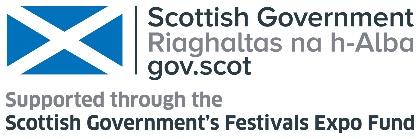 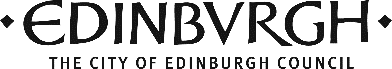 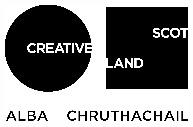 1. Applicant: Lead Artist1. Applicant: Lead ArtistFull NameAddressEmailPhoneWebsiteSocial Media HandlesArtformBrief Bio (max 200 words)2. Partner Artist/s (if applicable)2. Partner Artist/s (if applicable)Full NameAddressEmailPhoneWebsiteSocial Media HandlesArtformBrief Bio (max 200 words)*Copy and repeat this section for multiple partner artists3. Proposal3. ProposalWorking TitleSummary of your project idea.Please include artistic content/style, inspiration of the idea, role of each artist, target audience, how you plan to develop the idea. (max 500 words)Please explain if your proposal has the capacity to be presented live, online, or both (max 200 words)Does your project have a particular approach to equalities, diversity and inclusion within the proposal? (max 200 words)Why is this project important to you and why do you feel it is suitable for SISF 2022? (max 200 words)Is there anything else you would like to tell us? (max 200 words)Expenditure AreaAmount (£)Further infoTotal